לאגף תכנון, תקצוב ותמחור במשרד הבריאות דרושים:סטודנט/ית חרדי/ת*לתחום התמיכותאז מה עושה סטודנט/ית?מנחה מקצועית את הגורמים במשרד לעניין התמיכות.סיוע בריכוז ועדת תמיכות ואחראי על יישום החלטותיה.מעקב אחר ביצוע  תקציב התמיכות לעמותות, בתי חולים וקופות חולים.אחראי על גיבוש ואישור תכנית עבודה של תחום תמיכות אל מול הגורמים הרלוונטיים במשרד.אחראי על ביצוע תקציב בהתאם להחלטות הועדות.מלווה גורמים מחוץ למשרד המעוניינים להתמך על ידי המשרד (עמותות שונות, בתי"ח וקופ"ח)לקיחת חלק בדיוני ועדת התמיכות ליישום המבחנים.עבודה עם אנשים טובים בסביבה מקצועית ומלמדת.בהתאם להוראות נציבות שירות המדינה היקף משרת סטודנט מלאה הינו לפחות 96 שעות ועד 120 שעות בחודש. העבודה במשרד הבריאות בירושלים (בכניסה לעיר)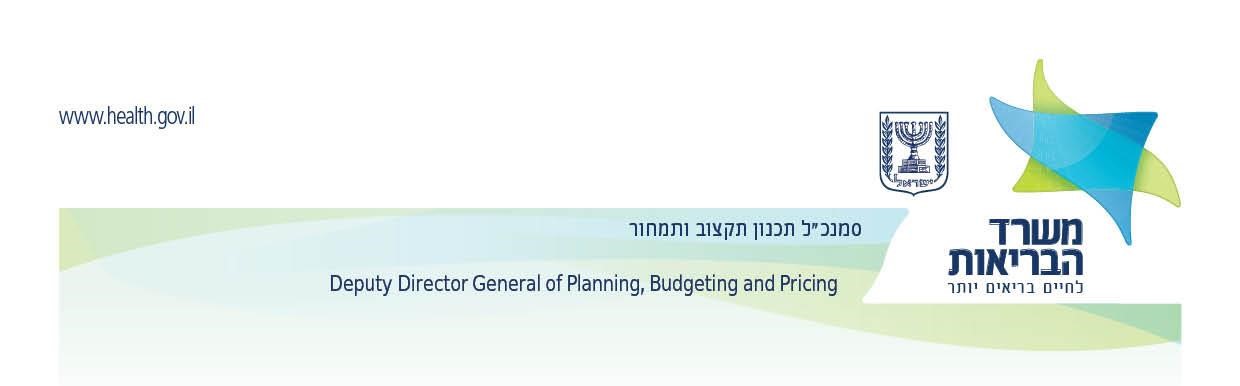 עדיפות לסטודנטים לכלכלה, חשבונאות או הנדסת תעשייה וניהול עם יתרת לימודים של שנתיים.קורות חיים נא להעביר במייל לכתובת: lior.klimi@MOH.GOV.IL, עד לתאריך 5/12/19 יש לכתוב בכותרת המייל את המילים "קורות חיים" ואת השם המלא.*תקן יעודי למגזר החרדי - סטודנט חרדי כהגדרתו על פי נציבות שירות המדינה.